ГОДИШЊИ ЕНЕРГЕТСКИ БИЛАНС ПРОИЗВОДЊЕ И ПОТРОШЊЕ ПРИРОДНОГ ГАСА, 
НАФТЕ И ДЕРИВАТА НАФТЕЗа 2019. годину Обавеза давања података темељи се на члану 26. а казнене одредбе за одбијање давања података или давање непотпуних 
и нетачних података на члану 52. Закона о званичној статистици („Сл. гласник РС“, бр. 104/2009). Подаци ће бити коришћени искључиво у статистичке сврхе и неће бити објављивани као појединачни. 
Сви подаци имају карактер пословне тајне.Табела 1. 	Набавка природног гаса, нафте и деривата нафте1) Кол.8 = кол.1+кол.2+кол.3-кол.4-кол.5-кол.6-кол.7 Табела 2. 	Продаја природног гаса, нафте и деривата нафтеДатум  ________________ 2020. годинеШтампано у Републичком заводу за статистикуwww.stat.gov.rsОбразац ЕН-4.11РЕПУБЛИКА СРБИЈАЗакон о званичној статистици
„Службени гласник РС“, број 104/09.Републички завод за статистикуЗакон о званичној статистици
„Службени гласник РС“, број 104/09.Шифра истраживања: 007130ПОДАЦИ О ИЗВЕШТАЈНОЈ ЈЕДИНИЦИПОДАЦИ О ИЗВЕШТАЈНОЈ ЈЕДИНИЦИПОДАЦИ О ИЗВЕШТАЈНОЈ ЈЕДИНИЦИПОДАЦИ О ИЗВЕШТАЈНОЈ ЈЕДИНИЦИПОДАЦИ О ИЗВЕШТАЈНОЈ ЈЕДИНИЦИПОДАЦИ О ИЗВЕШТАЈНОЈ ЈЕДИНИЦИПОДАЦИ О ИЗВЕШТАЈНОЈ ЈЕДИНИЦИПОДАЦИ О ИЗВЕШТАЈНОЈ ЈЕДИНИЦИПОДАЦИ О ИЗВЕШТАЈНОЈ ЈЕДИНИЦИПОДАЦИ О ИЗВЕШТАЈНОЈ ЈЕДИНИЦИПОДАЦИ О ИЗВЕШТАЈНОЈ ЈЕДИНИЦИПОДАЦИ О ИЗВЕШТАЈНОЈ ЈЕДИНИЦИПОДАЦИ О ИЗВЕШТАЈНОЈ ЈЕДИНИЦИПОДАЦИ О ИЗВЕШТАЈНОЈ ЈЕДИНИЦИПОДАЦИ О ИЗВЕШТАЈНОЈ ЈЕДИНИЦИПОДАЦИ О ИЗВЕШТАЈНОЈ ЈЕДИНИЦИПОДАЦИ О ИЗВЕШТАЈНОЈ ЈЕДИНИЦИПОДАЦИ О ИЗВЕШТАЈНОЈ ЈЕДИНИЦИПОДАЦИ О ИЗВЕШТАЈНОЈ ЈЕДИНИЦИПОДАЦИ О ИЗВЕШТАЈНОЈ ЈЕДИНИЦИПОДАЦИ О ИЗВЕШТАЈНОЈ ЈЕДИНИЦИПОДАЦИ О ИЗВЕШТАЈНОЈ ЈЕДИНИЦИПОДАЦИ О ИЗВЕШТАЈНОЈ ЈЕДИНИЦИПОДАЦИ О ИЗВЕШТАЈНОЈ ЈЕДИНИЦИПОДАЦИ О ИЗВЕШТАЈНОЈ ЈЕДИНИЦИПОДАЦИ О ИЗВЕШТАЈНОЈ ЈЕДИНИЦИПОДАЦИ О ИЗВЕШТАЈНОЈ ЈЕДИНИЦИПОДАЦИ О ИЗВЕШТАЈНОЈ ЈЕДИНИЦИПОДАЦИ О ИЗВЕШТАЈНОЈ ЈЕДИНИЦИПОДАЦИ О ИЗВЕШТАЈНОЈ ЈЕДИНИЦИПОДАЦИ О ИЗВЕШТАЈНОЈ ЈЕДИНИЦИПОДАЦИ О ИЗВЕШТАЈНОЈ ЈЕДИНИЦИПОДАЦИ О ИЗВЕШТАЈНОЈ ЈЕДИНИЦИПОДАЦИ О ИЗВЕШТАЈНОЈ ЈЕДИНИЦИПОДАЦИ О ИЗВЕШТАЈНОЈ ЈЕДИНИЦИПословно имеПословно имеПословно имеМатични број Матични број ОпштинаМестоМестоУлица и кућни бројУлица и кућни бројУлица и кућни бројУлица и кућни бројТелефонТелефонДелатност Редни број у адресару (попуњава статистика)Редни број у адресару (попуњава статистика)Редни број у адресару (попуњава статистика)Редни број у адресару (попуњава статистика)Редни број у адресару (попуњава статистика)        Напомена:        Поштовани,        Годишњим истраживањем ЕН-4.11 прикупљају се подаци о набавци и продаји природног гаса, нафте и деривата нафте.        Сви подаци које нам доставите биће коришћени искључиво за израду агрегатних позиција Енергетског биланса природног гаса, нафте и деривата нафте Републике Србије.        Уколико не располажете тачним подацима за неку од ставки у табелама, молимо Вас да извршите стручну процену. Молимо Вас да попуњени подаци буду и званични за Ваше привредно друштво.        Податке прикажите збирно за извештајну јединицу (обухватите све јединице у саставу) и у одговарајућа поља упишите целе – заокружене бројеве (без децимала).        Молимо Вас да обрасце попуните у два примерка, од којих један задржавате за сопствену документацију, а други нам доставите на адресу:РЕПУБЛИЧКИ ЗАВОД ЗА СТАТИСТИКУОдељење за статистику индустрије, енергетике и грађевинарства11050 Београдул. Милана Ракића бр.5        За евентуалне нејасноће и дилеме при попуњавању овог обрасца можете се обратити Ивану Николићу из Групе за статистику енергетике на телефон 011/2412-922 (локал 324), 011/2411-852 (директни телефон и факс) или на е-mail: ivan.nikolic@stat.gov.rs Ред.
бр.НазивJединица мереЗалихе на почетку године на националној територијиНабавка од других у земљиУвозИзвозСопствена потрошњаГубициЗалихе на крају године на националној територијиПродаја у земљи1)Ред.
бр.НазивJединица мере123456781.Природни гас у течном стањуt2.Природни гас у гасовитом стању000Stm33.Кондензати природног гасаt4.Сирова нафтаt5.Остали хидрокарбонатиt6.Етан000 m37.Течни нафтни гас (пропан течни, бутан течни, пропан-бутан течни)t8.Нафтаt9.Безоловни бензинt10.Оловни бензинt11.Авионски бензинt12.Гориво за млазне моторе бензинског типа t13.Гориво за млазне моторе керози-нског типа (керозин)t14.Остали керозинt15.Биодизелt16.Дизел, осим биодизелаt17.Гориво за ложење и остала гасна уљаt18.Уље за ложење (мазут) са садржа-јем сумпора не преко 1% по масиt19.Уље за ложење (мазут) са садржа-јем сумпора преко 1% по масиt20.Специјални бензини t21.Мазиваt22.Битуменt23.Парафински восакt24.Нафтни коксt25.Остали деривати нафтеtРед.
бр.НазивJеди-
ница 
мереПродаја у земљи, укупно1)Продаја трговиниПродаја индустрији2)Продаја грађевинарствуПродаја саобраћајуПродаја домаћинствимаПродаја пољопривредиПродаја осталим
потрошачима3)Ред.
бр.НазивJеди-
ница 
мере123456781.Природни гас у течном стањуt2.Природни гас у гасовитом стању000Stm33.Кондензати природног гасаt4.Сирова нафтаt5.Остали хидрокарбонатиt6.Етан000 m37.Течни нафтни гасt8.Нафтаt9.Безоловни бензинt10.Оловни бензинt11.Авионски бензинt12.Гориво за млазне моторе 
бензинског типа t13.Гориво за млазне моторе 
керозинског типа (керозин)t14.Остали керозинt15.Биодизелt16.Дизел, осим биодизелаt17.Гориво за ложење и остала гасна уљаt18.Уље за ложење (мазут) са садржајем сумпора не преко 1% по масиt19.Уље за ложење (мазут) са садржајем сумпора преко 1% по масиt20.Специјални бензини tXXXXXXXXXXXXXXXXXXXXXXXXXXXXXXXXXXXXXXXXXXXXXXXXXXXXXXXX21.МазиваtXXXXXXXXXXXXXXXXXXXXXXXXXXXXXXXXXXXXXXXXXXXXXXXXXXXXXXXX22.БитуменtXXXXXXXXXXXXXXXXXXXXXXXXXXXXXXXXXXXXXXXXXXXXXXXXXXXXXXXX23.Парафински восакtXXXXXXXXXXXXXXXXXXXXXXXXXXXXXXXXXXXXXXXXXXXXXXXXXXXXXXXX24.Нафтни коксt25.Остали деривати нафтеt1) Колона 1 у Табели 2 треба да је једнака Колони 8 у Табели 1.2) Обухвата области из Класификације делатности од 05 до 35.3) Остали сектори односе се на: здравствене и образовне установе, административне и пословне објекте, културне институције ...1) Колона 1 у Табели 2 треба да је једнака Колони 8 у Табели 1.2) Обухвата области из Класификације делатности од 05 до 35.3) Остали сектори односе се на: здравствене и образовне установе, административне и пословне објекте, културне институције ...1) Колона 1 у Табели 2 треба да је једнака Колони 8 у Табели 1.2) Обухвата области из Класификације делатности од 05 до 35.3) Остали сектори односе се на: здравствене и образовне установе, административне и пословне објекте, културне институције ...1) Колона 1 у Табели 2 треба да је једнака Колони 8 у Табели 1.2) Обухвата области из Класификације делатности од 05 до 35.3) Остали сектори односе се на: здравствене и образовне установе, административне и пословне објекте, културне институције ...1) Колона 1 у Табели 2 треба да је једнака Колони 8 у Табели 1.2) Обухвата области из Класификације делатности од 05 до 35.3) Остали сектори односе се на: здравствене и образовне установе, административне и пословне објекте, културне институције ...1) Колона 1 у Табели 2 треба да је једнака Колони 8 у Табели 1.2) Обухвата области из Класификације делатности од 05 до 35.3) Остали сектори односе се на: здравствене и образовне установе, административне и пословне објекте, културне институције ...1) Колона 1 у Табели 2 треба да је једнака Колони 8 у Табели 1.2) Обухвата области из Класификације делатности од 05 до 35.3) Остали сектори односе се на: здравствене и образовне установе, административне и пословне објекте, културне институције ...1) Колона 1 у Табели 2 треба да је једнака Колони 8 у Табели 1.2) Обухвата области из Класификације делатности од 05 до 35.3) Остали сектори односе се на: здравствене и образовне установе, административне и пословне објекте, културне институције ...1) Колона 1 у Табели 2 треба да је једнака Колони 8 у Табели 1.2) Обухвата области из Класификације делатности од 05 до 35.3) Остали сектори односе се на: здравствене и образовне установе, административне и пословне објекте, културне институције ...1) Колона 1 у Табели 2 треба да је једнака Колони 8 у Табели 1.2) Обухвата области из Класификације делатности од 05 до 35.3) Остали сектори односе се на: здравствене и образовне установе, административне и пословне објекте, културне институције ... Напомена:Образац попунио:Образац попунио:Руководилац:Руководилац:(име и презиме)(име и презиме)(име и презиме)(име и презиме)Контакт телефон:/(обавезно унети и позивни број)(обавезно унети и позивни број)(обавезно унети и позивни број)(обавезно унети и позивни број)(обавезно унети и позивни број)(обавезно унети и позивни број)(обавезно унети и позивни број)(обавезно унети и позивни број)(обавезно унети и позивни број)(обавезно унети и позивни број)(обавезно унети и позивни број)(обавезно унети и позивни број)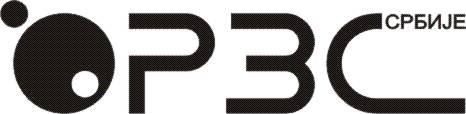 